附件2交通指南一、上海远洋宾馆（对应第一、第二、第三场培训）（一）地址及联系方式    1、上海市虹口区东大名路1171号。2、酒店电话：021-65458888。    （二）交通方式    1、浦东机场至酒店乘出租车至酒店预计1小时，需150元左右。乘坐磁悬浮，在龙阳路下车，乘坐地铁2号线（徐泾东方向）在世纪大道站下车，站内换乘4号线（宜山路方向）在杨树浦路站下车（4号出口），再步行900米到达酒店，时间1小时30分钟。    2、虹桥机场、虹桥火车站至酒店乘坐出租车至酒店预计65分钟，需90元左右。乘坐地铁10号线（新江湾城方向）天潼路站下车，站内换乘地铁12号线（金海路方向）在提篮桥站下车，再步行420米到达酒店，时间1小时。（三）参考地图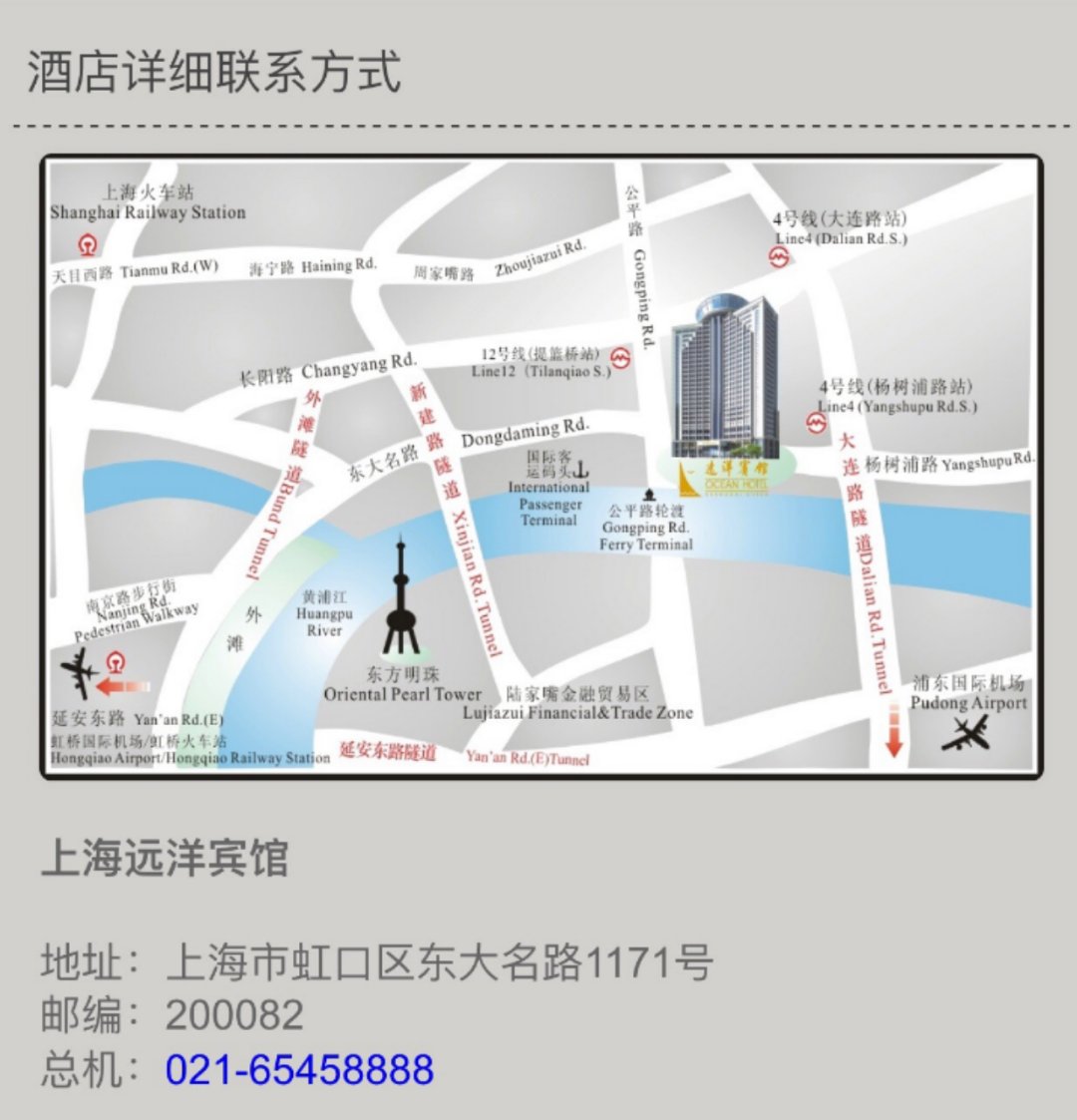 二、喜来登由由大酒店（对应第四场培训）（一）地址及联系方式    1、上海市浦东新区浦建路38号。2、酒店电话：021-50899999。    （二）交通方式    1、浦东机场至酒店乘出租车至酒店预计50分钟，需150元左右。乘坐地铁2号线至世纪大道站，换乘地铁4号线至塘桥站，再步行200米至酒店，全程约1小时。    2、虹桥机场、虹桥火车站至酒店乘坐出租车至酒店预计60分钟，需100元左右。乘坐地铁10号线至虹桥路站，换乘地铁4号线至塘桥站，再步行200米至酒店，全程约1小时。